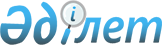 О внесении изменений и дополнений в приказ Министра образования и науки Республики Казахстан от 28 января 2016 года № 95 "Об утверждении правил организации и проведения курсов повышения квалификации педагогических кадров"Приказ и.о. Министра образования и науки Республики Казахстан от 29 сентября 2017 года № 498. Зарегистрирован в Министерстве юстиции Республики Казахстан 19 октября 2017 года № 15908
      ПРИКАЗЫВАЮ:
      1. Внести в приказ Министра образования и науки Республики Казахстан от 28 января 2016 года № 95 "Об утверждении правил организации и проведения курсов повышения квалификации педагогических кадров" (зарегистрированный в Реестре государственной регистрации нормативных правовых актов под № 13420, опубликованный в информационно-правовой системе "Әділет" 11 апреля 2016 года) следующие изменения и дополнения:
      в Правилах организации и проведения курсов повышения квалификации педагогических кадров, утвержденных указанным приказом:
      пункты 4 и 5 изложить в следующей редакции:
      "4. Курсы организуются:
      1) без отрыва от трудовой деятельности (в том числе по дистанционной форме обучения);
      2) с отрывом или частичным отрывом от трудовой деятельности;
      3) по индивидуальным образовательным программам;
      4) за рубежом с отрывом от трудовой деятельности сроком до 1 года.
      5. Курсы проводятся следующими организациями образования, реализующими образовательные программы повышения квалификации педагогических кадров (далее – Организация): Автономной организацией образования "Назарбаев Интеллектуальные школы", Национальным центром повышения квалификации "Өрлеу", Национальным научно-практическим образовательным, оздоровительным центром "Бөбек", высшими учебными заведениями, образовательными центрами, институтами повышения квалификации и юридическими лицами независимо от форм собственности и осуществляющие согласно уставу деятельность по проведению Курсов, а также областными, городов Астаны и Алматы методическими кабинетами и методическими кабинетами районных (городских) отделов образования.
      Курсы за рубежом организовываются акционерным обществом "Центр международных программ" (далее - Центр).";
      пункт 9 изложить в следующей редакции:
      "9. Педагогический работник, претендующий на обучение на Курсах, представляет на рассмотрение педагогического совета следующие документы:
      1) заявление по форме согласно приложениям 2 или 2-1 к настоящим Правилам;
      2) анкету слушателя курсов повышения квалификации педагогических кадров по форме согласно приложению 3 к настоящим Правилам;
      3) копию документа, удостоверяющего личность;
      4) справку с места работы с указанием должности и стажа работы;
      5) копии сертификатов (при наличии);
      6) мотивационное письмо для прохождения курсов повышения квалификации за рубежом на государственном или русском языках.";
      пункты 12 и 13 изложить в следующей редакции:
      "12. Управление образования ежегодно до 20 декабря направляет список слушателей:
      1) краткосрочных Курсов в Организацию;
      2) длительных Курсов в Министерство образования и науки Республики Казахстан (далее – Министерство);
      3) Курсов за рубежом в Министерство.
      13. Списки педагогических кадров, претендующих на обучение на Курсах, формируются ежегодно до 25 декабря:
      1) на краткосрочные Курсы Организацией;
      2) на длительные Курсы Министерством.
      Министерство ежегодно до 25 декабря направляет список педагогических кадров претендующих на обучение на Курсах за рубежом в Центр.";
      дополнить пунктами 14-1 и 14-2 следующего содержания:
      "14-1. Курсы за рубежом проводятся зарубежными организациями образования, международными научно-исследовательскими центрами, реализующими образовательные программы повышения квалификации педагогических кадров (далее - Зарубежная организация).
      14-2. На основании договора на оказание услуг по повышению квалификации, заключенного между Центром и Зарубежной организацией, Центром разрабатывается График проведения Курсов за рубежом, который согласуется с Министерством.";
      пункт 21 изложить в следующей редакции:
      "21. Продолжительность Курсов:
      1) краткосрочные Курсы – не менее 36 академических часов;
      2) длительные Курсы – не менее 108 академических часов.
      Продолжительность Курсов за рубежом:
      1) краткосрочные Курсы – до 3 (трех) месяцев;
      2) длительные Курсы – до 1 (одного) года.";
      пункт 30 изложить в следующей редакции:
      "30. Сертификат подписывается руководителем Организации, в случае его отсутствия лицом, исполняющим его обязанности и действует в течение 5 (пяти) лет со дня выдачи.";
      дополнить пунктами 34, 35, 36, 37 и 38 следующего содержания:
      "34. Педагогический работник заключает с Центром договор о прохождении курсов повышения квалификации (далее - Договор).
      35. Договор является основанием для перечисления денег, связанных с оплатой всех расходов по организации прохождения Курсов.
      36. Курсы включают в себя языковую подготовку в соответствии с квалификацией педагогического работника.
      37. По завершению Курсов Зарубежной организацией выдается сертификат (собственного образца) по теме курсов повышения квалификации. 
      38. В случае отрицательного результата прохождения педагогическим работником Курса, повлекшим отчисление его из Зарубежной организации, педагогическим работником осуществляется возмещение фактических затрат, понесенных Центром, связанных с организацией прохождения Курса за рубежом.";
      дополнить приложением 2-1 согласно приложению к настоящему приказу.
      2. Департаменту дошкольного и среднего образования (Каринова Ш.Т.) в установленном законодательством порядке обеспечить:
      1) государственную регистрацию настоящего приказа в Министерстве юстиции Республики Казахстан;
      2) в течение десяти календарных дней после государственной регистрации настоящего приказа направление его копии в бумажном и электронном виде на казахском и русском языках в Республиканское государственное предприятие на праве хозяйственного ведения "Республиканский центр правовой информации" для официального опубликования и включения в Эталонный контрольный банк нормативных правовых актов Республики Казахстан;
      3) в течение десяти календарных дней после государственной регистрации настоящего приказа направление его копии на официальное опубликование в периодические печатные издания;
      4) размещение настоящего приказа на интернет-ресурсе Министерства образования и науки Республики Казахстан;
      5) в течение десяти рабочих дней после государственной регистрации настоящего приказа в Министерстве юстиции Республики Казахстан представление в Департамент юридической службы и международного сотрудничества Министерства образования и науки Республики Казахстан сведений об исполнении мероприятий, предусмотренных подпунктами 1), 2), 3) и 4) настоящего пункта.
      3. Контроль за исполнением настоящего приказа возложить на вице-министра образования и науки Республики Казахстан Аймагамбетова А.К.
      4. Настоящий приказ вводится в действие по истечении десяти календарных дней после дня его первого официального опубликования.                                      Заявление
             Я, _______________________________________________________прошу
                                     (Ф.И.О.)
      рассмотреть мою кандидатуру для обучения на ____ (до 3 месяцев или до 1 года)
месячных/годовых курсах повышения квалификации педагогических кадров Республики
Казахстан за рубежом ________________________________
                         (страна обучения)
      в группе с _______________________ языком обучения.
             ______________________                        "____" _________20___ года
           (подпись заявителя)                        (дата подачи заявления)
					© 2012. РГП на ПХВ «Институт законодательства и правовой информации Республики Казахстан» Министерства юстиции Республики Казахстан
				
      Исполняющий обязанности
Министра образования и науки
Республики Казахстан

А. Амрин
Приложение к приказу исполняющего обязанности Министра образования и науки Республики Казахстан
от 29 сентября 2017 года
№ 498Приложение 2-1
к Правилам организации и
проведения курсов повышения
квалификации педагогических кадровФормаРуководителю
_________________________________
       (наименование организации)
_________________________________
       (фамилия, имя и отчество
    (при его наличии) (далее - Ф.И.О.)
от_______________________________
             (Ф.И.О.)
_________________________________
             (должность)